Revisiting the motivated denial of mind to animals used for food: Replication Registered Report of Bastian et al. (2012)Tyler P. Jacobs
: 0000-0002-2025-9402Department of Psychology, Swarthmore College, USAtjacobs1@swarthmore.edu     Meiying Wang 
: 0000-0001-5551-957X / wangmeiying98@gmail.com Stefan Leach
: 0000-0003-4065-3519 School of Psychology, University of Kent, UKs.n.d.leach@kent.ac.uk #Ho Loong, SiuDepartment of Psychology, the University of Hong Kong, Hong Kong SARu3569455@connect.hku.hk / writersfactory829@gmail.com #Mahika KhannaDepartment of Psychology, The University of Hong Kong, Hong Kong SAR u3557976@connect.hku.hk / mahika90@gmail.com #Ka Wan Chan
Department of Psychology, The University of Hong Kong, Hong Kong SAR
karenkw2@connect.hku.hk / karenkawann@gmail.com #Ho Ting Chau
Department of Psychology, The University of Hong Kong, Hong Kong SAR
u3558337@connect.hku.hk / jenny02060@gmail.comKaty Y. Y. Tam
ORCID: 0000-0003-2197-8705
Department of Psychology, The University of Hong Kong, Hong Kong SAR; Department of Psychology, King’s College London, UK
katytam@connect.hku.hk / yuenyan1211@gmail.com 

^Gilad FeldmanOCRID: 0000-0003-2812-6599
Department of Psychology, University of Hong Kong, Hong Kong SAR
gfeldman@hku.hk / giladfel@gmail.com # Shared fourth coauthor^Corresponding authorAuthor bios: Tyler P. Jacobs is a Visiting Assistant Professor at the Swarthmore College Department of Psychology. His work focuses on how the self-concept can be leveraged to promote pro-environmental behavior.Meiying Wang is a  at the School. Her work focuses on consumer decision making.Stefan Leach is a Research Associate in the School of Psychology, University of Kent, UK. His work focuses on the psychology of meat eating, speciesism, and the moral circle; with a particular emphasis on the role that memory and language play in these processes.Ho Loong, Siu, Mahika Khanna, Ka Wan Chan, and Ho Ting Chau were students at the University of Hong Kong during the academic year 2021/22.Katy Y. Y. Tam was a PhD Candidate at the University of Hong Kong and King’s College London during the academic year 2021/22.Gilad Feldman is an assistant professor with the University of Hong Kong psychology department. His research focuses on judgment and decision-making.Declaration of conflict of interest: The author(s) declared no potential conflicts of interest with respect to the authorship and/or publication of this article. Financial disclosure/funding: This project was supported by the University of Hong Kong Teaching Development Grant.Authorship declaration:Ho Loong, Siu, Mahika Khanna, Ka Wan Chan, and Ho Ting Chau designed the study, developed the experimental materials for each study respectively, and wrote an initial draft of the Registered Report Stage 1. Tyler P. Jacobs revised the designs and experimental materials, wrote the analysis scripts, conducted the data analyses, and drafted the manuscript for submission. Stefan Leach drafted the manuscript, guided, provided feedback, and verified. Katy Y. Y. Tam provided feedback and guidance in the initial stages. Gilad Feldman guided the replication efforts, supervised each step in the project, ran data collection, conducted the pre-registration, and edited the manuscript for submission.
Corresponding author:				Gilad Feldman, Department of Psychology, University of Hong Kong, Hong Kong SAR; gfeldman@hku.hk; 0000-0003-2812-6599 Rights: 
CC BY or equivalent license is applied to the AAM arising from this submission. (clarification) Target article for replicationBastian, B., Loughnan, S., Haslam, N., & Radke, H. R. M. (2012). Don’t mind meat? The denial of mind to animals used for human consumption. Personality and Social Psychology Bulletin, 38(2), 247–256. https://doi.org/10.1177/0146167211424291 CRediT - Contributor Roles TaxonomyAbstractBastian et al. (2012) argued that the ‘meat paradox’–caring for animals yet eating them– motivated moral disengagement driven by a psychologically aversive tension between people’s moral standards (caring for animals) and their behavior (eating them). One disengagement mechanism that is thought to play a central role is the denial of food animal minds, and therefore their status as moral patients. This idea has garnered substantial interest and has framed much of the psychological approach to meat consumption. We subjected Studies 1 and 2 of Bastian et al. (2012) to high-powered direct replications and found support for the target article’s hypotheses, concluding a successful replication. Perceptions of animals’ minds were negatively related to their perceived edibility (original: r = -.42 [-.67, -.08]; replication: r = -.45 [-.69, -.12]), positively related to moral concern for them (original: r = .77 [.58, .88]); replication: r = .83 [.68, .91]) and positively related to negative affect related to eating them (original: .80 [.63, .90]; replication: r = .80 [.62, .90]). Learning that an animal will be used for food led people to deny  mental capabilities (original: d = 0.40 [0.15, 0.65]; replication: d = 0.30, 95% CI [0.24, 0.37]), with the effect slightly weaker than the original. Our findings support the idea that the meat paradox is  motivated denial of food-animals' minds. Materials, data, and code are available on the OSF: https://osf.io/h2pqu/.Keywords: cognitive dissonance, mind attribution, mind denial, morality, meat, animals, registered replicationPCIRR-Study Design TableRevisiting the motivated denial of mind to animals used for food: 
Replication Registered Report of Bastian et al. (2012)As a society, we care for animals yet eat them. Loughnan et al. (2010) coined this phenomenon the ‘meat paradox’ and explained it in terms of motivated moral disengagement driven by an aversive tension between people’s moral standards (caring for animals) and their behavior (eating animals). One mechanism that is thought to play an important role in resolving this tension is the motivated denial of food-animals' minds and therefore their capacity to feel pain and be harmed (Bastian & Loughnan, 2017; Loughnan & Davies, 2020). By positing that people are motivated to deny the minds of the animals they eat, Bastian et al. (2012) present a psychological explanation of how we can care for animals and simultaneously eat them. This idea has garnered substantial interest and has framed much of the psychological approach to meat consumption (Bastian & Loughnan, 2017; Dhont & Hodson, 2020; Loughnan & Davies, 2020; Piazza, 2020; Rothgerber, 2014). It therefore seems timely and worthwhile to revisit Bastian et al.’s (2012) seminal studies on the motivated denial of food-animals’ minds.The meat paradoxHow can people care for animals yet eat them? This seems paradoxical, given the wide- and deeply held beliefs against harm (Graham et al., 2009; K. Gray et al., 2012), human fondness for animals (Amiot & Bastian, 2015; Kellert & Wilson, 1993), and the necessity of harming them to produce meat. Bastian and Loughnan (2017) provide an answer by drawing on Cognitive Dissonance Theory (Festinger, 1957; Harmon-Jones et al., 2015). They posit that  psychological mechanisms that effectively resolve the aversive conflict between  beliefs and behaviors. These mechanisms are evident when, for example, meat-eaters derogate those who do not eat meat (De Groeve & Rosenfeld, 2022; De Groeve et al., 2022; Minson & Monin, 2012) and justify meateating as acceptable by virtue of it being ‘nice’, ‘necessary’, ‘normal’, and ‘natural’ (Piazza et al., 2015). One psychological mechanism that is thought to play a particularly important role in minimizing cognitive dissonance and the meat paradox is  tendency to deny food-animals' minds (Bastian & Loughnan, 2017; Loughnan & Davies, 2020). This is because mental capacities, including the capacity to suffer, are grounds for moral status (Bentham, 1843; H. M. Gray et al., 2007; Leach et al., 2021a; Singer, 1975; Sytsma & Machery, 2012). The conflict between harming animals and eating them therefore depends on the perceived quality of their minds. When animals are perceived to lack minds, eating them is less morally fraught because they are less capable of being harmed (Leach et al., 2021a; Sytsma & Machery, 2012). Given that mind perception is malleable (Epley et al., 2008; Marcu et al., 2007), the tension between caring for animals and eating them can be resolved by seeing them as possessing unsophisticated minds and lacking the ability to feel suffering. Revisiting Bastian et al. (2012)Bastian et al. (2012) presented three tests of motived mind denial to food animals. We focus our attention on the first two. In an initial study, they asked 71 students about their perceptions of 32 animals and found that the degree to which animals were perceived to be edible was positively related to beliefs that they lacked minds. In a follow-up study, they prompted 66 students to consider two animals, one which was destined to be taken to an abattoir and slaughtered for meat and one which was destined to be moved to a paddock and spend its time eating grass.  animal that was destined to be slaughtered for meat was perceived to possess a less sophisticated mind than the animal that was destined to be moved to a paddock. On the basis of these findings, the authors argue that: 1) those animals that are perceived to be edible are also likely to be perceived as lacking a mind, and 2) making an  status as a source of food salient can lead people to perceive it as lacking a mind. Taken together, the studies suggest that how we perceive animal minds is directly related to their status as sources of food.Rationale for replicationWe chose to conduct a replication of Bastian et al. (2012) due to its strong academic impact and the absence of direct replications. At the time of the writing, the target article has been cited  times (as indexed by Google Scholar, ) and its findings and perspective have framed much of the subsequent psychological research on meat consumption (Bastian & Loughnan, 2017; Bratanova et al., 2011; Buttlar & Walther, 2018; Camilleri et al., 2020; Dhont et al., 2021; Dowsett et al., 2018; Graça et al., 2016; Haslam & Loughnan, 2014; Kunst & Hohle, 2016; Leach et al., 2021a, 2021b, 2022; Loughnan & Davies, 2020; Loughnan et al., 2010; Piazza, 2020; Piazza & Loughnan, 2016; Piazza et al., 2015; Rothgerber, 2014). These metrics indicate strong academic impact, therefore raising the importance of revisiting, reproducing, and replicating its methods and findings.To the best of our knowledge, there are no published direct replications of the original article. We were able to identify two conceptual replications of Study 1: Ruby and Heine (2012) and Possidónio et al. (2019). Ruby and Heine (2012) found that perceptions of animals’ intelligence were positively related to feelings of disgust at eating them, whilst Possidónio et al. (2019), on the other hand, found no support for the link between perceptions of animals’ capacity to think or feel and their perceived edibility. The mixed results of conceptual replications and the absence of direct replications suggest the need to revisit the original studies.We aimed to revisit the phenomenon to examine the reproducibility and replicability of the findings. Following the recent and growing recognition of the importance of reproducibility and replicability in psychological science (e.g., Brandt et al., 2014; Open Science Collaboration, 2015; van‘t Veer & Giner-Sorolla, 2016; Zwaan et al., 2018), we embarked on a well-powered pre-registered close replication of Bastian et al. (2012).Bastian et al. (2012): Findings Bastian et al. (2012) tested and found support for several hypotheses derived from their account of the meat paradox. We summarized these in Table 1. In Study 1, they found that animals’ perceived mind was negatively related to their edibility (r(30) = -.42, 95% CI [-.67, -.08]), positively related to feeling bad about eating the animal (r(30) = .77, 95% CI [.58, .88]), and positively related to how morally wrong it would be to eat the animal (r(30) = .80, 95% CI [.63, .90]). In Study 2, they found that meat eaters attributed less mind to an animal after being informed that it would be used for food compared to not used for food, t(65) = 3.24, d = 0.40, 95% CI [0.15, 0.65]. Table 1
Bastian et al. (2012) Studies 1 and 2: Summary of hypotheses Overview of the replicationBastian et al. (2012) conducted three experiments. Our replication focused on Studies 1 and 2, which were simpler in design and can be administered to our target sample. We combined the two studies into a singular data collection, displayed in random order, with some slight adjustments. This design allowed us to both test the designs of the original studies and run further tests  the effects of the different studies with the potential  additional insights. We have successfully employed similar designs in previous replications in our team (e.g., Adelina & Feldman, 2021; Vonasch et al., 2023; Yeung & Feldman, 2022). Also, we added one manipulation check item per condition in Study 2 and two attention check items (Aust et al., 2013) at the end of the survey in order to encourage and measure attentive participant engagement.Pre-registration and open-science We provided all materials, data, and code at: https://osf.io/h2pqu/. This project has received a Peer Community in Registered Reports Stage 1 in-principle acceptance () after which we created a frozen pre-registration version of the entire Stage 1 packet at () and proceeded to the data collection stage. All measures, manipulations, and exclusions conducted for this investigation are reported, and data collection was completed before conducting the data analyses.MethodPower analysisTo ensure the current replication sample had sufficient power, we calculated effect sizes and confidence intervals (CI) based on the statistics reported in the target article To account for possible overestimation of effect sizes, we conducted a conservative power analysis using the ‘safeguard’ method (Perugini et al., 2014) in R with the <pwr> package, which uses the lower bound of 60% CI of the original effect size. The required sample sizes for Studies 1 and 2 were determined by analysis  the smallest effect size from each study. More details of calculations and results are given in the “Power Analysis” section of the supplementary manuscript.The results of the power analyses suggested that the sample size should be 112 in Study 1 to have 95% probability of detecting the safeguard effect size: r = -.33. However, we modified the original’s design for each participant to only rate 8 out of the 32 animals (see Table 4). To account for this, we multiplied by four, resulting in a total sample size of 448. For Study 2, we estimated the power for the within-subject design based on the safeguard effect size  d = 0.29. As a result, 157 participants are required in Study 2. The largest sample size required from the two studies is 448.  First, Study 1 resulted in a multi-level data structure, where each participant rated multiple animals. The power analysis described above does not take the multi-level nature of the data into account. Second, this replication has combined Studies 1 and 2 from Bastian et al. (2012) into one single data collection To account for  and deviations and possible exclusions, we  a sample size of 1000. A sensitivity analysis conducted using the <pwr> package in R indicated that a sample of 1000 participants at 95% power would be able to detect minimum effect sizes of r = .11 and d = 0.11 which are much smaller than the safeguard effect sizes (see the “Power analysis” section of the Supplementary Materials for more details).     ParticipantsWe collected data from 1000 participants using Prolific,  online participant recruitment platform commonly used in social science research (Palan & Schitter, 2018). To ensure that our sample only included meat-eaters, we used Prolific’s “Diet” filter to exclude vegans and vegetarians.  data quality and generalizability, we included only participants with a 95% or greater approval rate and  After preregistered exclusions, 959 participants were included in analyses (Mage = 40.00, SD = 14.00; 484 females, 464 males, 10 others, and 1 rather not disclose). We provided a comparison of the target article sample and the replication samples in Table 2. We first pretested survey duration with 30 participants to make sure our time run estimate was accurate and then  pay as needed. The data of the 30 participants was not analyzed separately from the rest of the sample other than to assess survey completion duration and needed pay adjustments.Table 2
 and similarities comparing the target article and the replicationDesign and procedure     We summarized the overall design for Studies 1 and 2 in Table 3. Additional details, summaries, and all measures are provided in the supplementary materials and survey files on the OSF. Table 3
Summary of study design First, participants answered a question indicating that they consent to completing studies with attention, comprehension, and manipulation checks. Then, participants began the main studies. Both Studies 1 and 2 in Bastian et al. (2012) were combined into a single survey, and the  Study 1 were asked to rate each animal’s mental capacities (10 items), edibility (2 items), negative affect about eating it (1 item), and how morally wrong it would be to eat it (1 item).  The animals were a cow and a lamb, which were randomly assigned to either the nonfood or food conditions. In other words, if a participant first saw a lamb depicted as a nonfood animal, then the cow will be later depicted as the food animal, and vice versa. Preceding each picture was a description of the animal, which was manipulated to describe the animal as the source of the meat product or not. In the nonfood condition that appears first, the description for the animal reads “This lamb[cow] will be moved to other paddocks, and will spend most of its time eating grass with other lambs[cows].” In the food condition, the description reads “This lamb[cow] will be taken to an abattoir, killed, butchered, and sent to supermarkets as meat products for humans.”Manipulation Checks In order to ascertain whether participants carefully read the manipulation and to assess whether the manipulation was effective, we included manipulation checks in each condition This was not included in the original study, yet we felt was important to measure if participants read and understood the manipulation because factual manipulation checks such as the ones used in this study can increase attentiveness without weakening the experimental effect (Kane & Barabas, 2019). Our manipulation checks consisted of the following question: “To make sure that you’ve read and understood the scenario, in the described scenario, what was the fate of the animal?” There were three possible answers:  “It was sent to other paddocks to eat grass with other animals”, “It was released to live in a forest”, or “It was butchered and treated as a meat product”. .Attention ChecksTwo attention checks were used to measure participant attentiveness for use as an exploratory exclusion criterion, particularly because participant attention is sometimes reduced during online studies (Aust et al., 2013). The first was a logical statement attention check (Abbey & Meloy, 2017) that has been used in past research (Jacobs & McConnell, 2022). The check consists of one question in which participants selected which everyday activities they have performed in the last week from a list. One of the items is “Used a computer, tablet, or mobile phone”. Participants should select this item because using a computer, tablet, or mobile phone is required to complete the study (the complete measure can be found in the Supplementary Materials under “Attention check questions”). Failing to select this item could be possible grounds for exclusion in analyses. The second attention check is an honesty check (Abbey & Meloy, 2017) in which participants respond to the item “How serious were you in filling out this questionnaire?” on a 1 (Not at all) to 5 (Very much) scale. Low scores indicate that participants self-reported that they were not completing the study seriously. We pre-registered an exploratory analysis if we had failed to find support for the findings (see the “Exclusion criteria” section of the Supplementary Materials for more details on exclusions), aiming to examine any potential data issues, we would have examined the results with failed attention and comprehension checks excluded. Given the successful replication, we did not conduct these analyses.Deviations from the originalSince this replication combined Study 1 and Study 2 of the original study together, research designs were modified. We summarized  deviations between the original study and our replication in Table 4. Table 4
Summary of deviations between target article and current replicationEvaluation criteria for replication findingsWe aimed to compare the replication effects with the original effects in the target article using the criteria set by LeBel et al. (2019) (see section “Replication evaluation” in the supplementary). We pre-registered our criteria for a conclusion of a successful replication: For Study 1, it is a successful replication if all three hypotheses (1a-1c) are supported, a mixed replication if only one or two of the hypotheses are supported, and a failed replication if none of the hypotheses are supported. Study 2 is a successful replication if Hypothesis 2 is supported.Replication closeness evaluationWe provided details on the classification of the replications using the LeBel et al. (2018) criteria in Table 5 (see section “replication closeness evaluation” in the supplementary for details on this criteria). We summarized the replication as a “very close” replication.Table 5
Classification of the replication closeness, based on LeBel et al. (2018)Data analysis strategyReplicationWe conducted statistical analyses in accordance with the tests reported in the original article: correlational tests for Study 1 and paired t-tests for Study 2. All analyses used two-sided significance tests.We note that while analyzing the methods used in the target article, we noticed an error in Study 2, which reported an independent-samples t-test. However, the within-subjects research design and reported degrees-of-freedom both indicated that a paired-samples t-test was used. We then contacted the first author, who verified that reporting it as an independent-samples t-test was a typo and that the reported result was indeed from a paired-samples t-test. Additional AnalysesTo better explore some nuances of the combined studies and the animals used, we conducted several exploratory analyses (results for these analyses can be found in the Supplemental Materials). First, in the original article, the authors only examined the relationships between mind perception, edibility, negative affect, and moral concern at the animal level. As an exploratory analysis, we also examined these correlations at the participant level to see if the hypothesized patterns were found for participants’ ratings of animals more generally. Second, Study 2, we used a 2 X 2 mixed factorial ANOVA with animal food status (food vs. nonfood) as the within-subjects factor and animal species (cow-first vs. lamb-first) as the between-subjects factor and perceived animal mental capacities as the dependent variable in order to determine any effects of animal species. If the animal species order makes a meaningful difference or if there is an interaction, it would suggest that participants are judging cows and lambs differently and that perceptions of meat animals' minds vary by species and should be tested separately in future research. Next, we examined Pearson correlations between the Study 1 and Study 2 measures to examine the degree to which the combined studies were associated., with a positive correlation indicating that participants were responding to the studies similarly.Additionally, we used moderated multiple regression analyses to test if study order moderated the results of Study 1 and a mixed ANOVA to test if study order moderated the results of Study 2. We also reran the primary analyses considering only those participants for whom the study was displayed first.ResultsStudy 1As in Bastian et al. (2012), we calculated the mean mental capacity (M = 4.53, SD = 0.76), edibilitynegative affect (M = 4.00, SD = 1.), and moral concern scores (M = 3.47, SD = 1.22 Examining the associations between measures, we found support for all hypotheses. As seen in Figure 1, attributions of mind to animals were negatively associated with perceptions of edibility (H1a; r(30) = -.45, p = .009, 95% CI [-.69, -.12]).  Attributions of mind to animals were positivity related to feeling bad about eating animals (H1b; r(30) = .80, p < .001, 95% CI [.62, .90]) and positivity related to moral concern for animals (H1c; r(30) = .83, p < .001, 95% CI [.68, .91]). Overall, the findings convincingly replicated Study 1 from Bastian et al. (2012).Figure 1
 of perceived mental edibility at the animal level 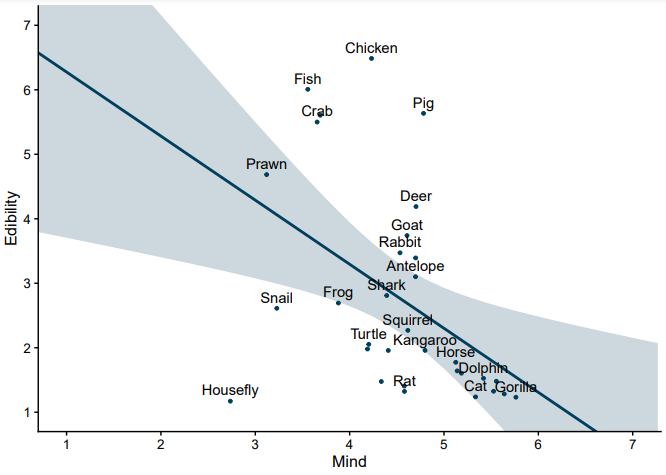 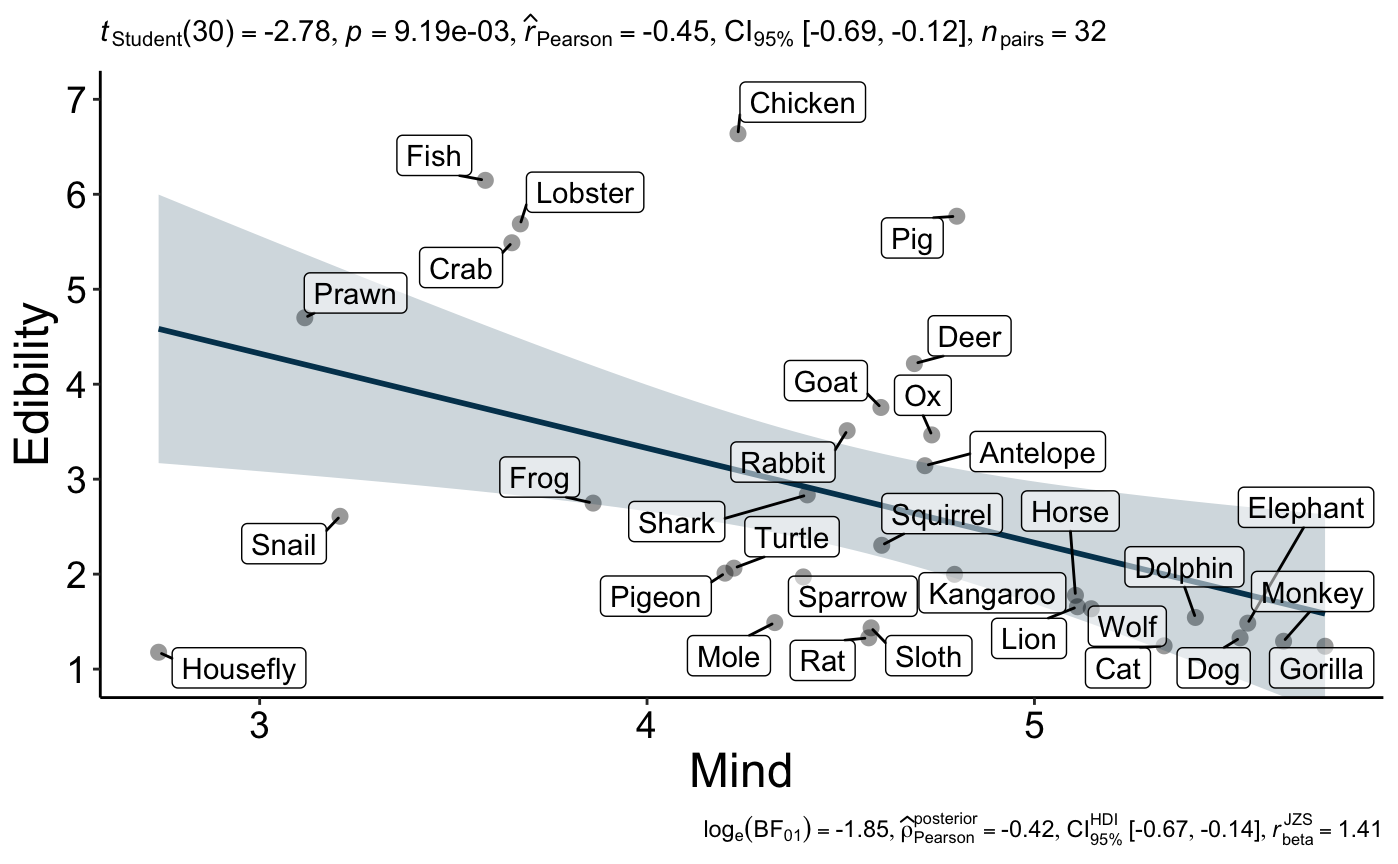 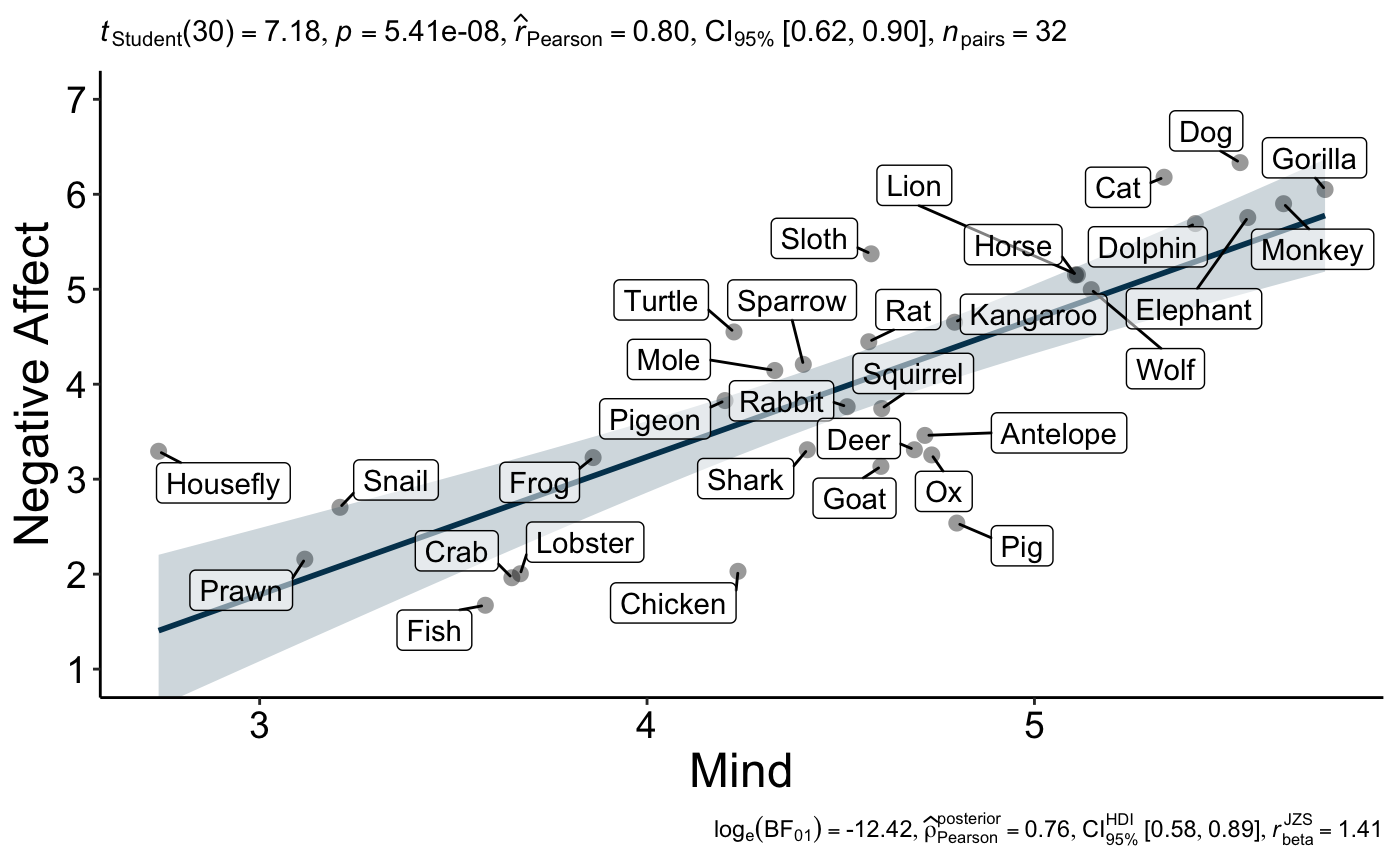 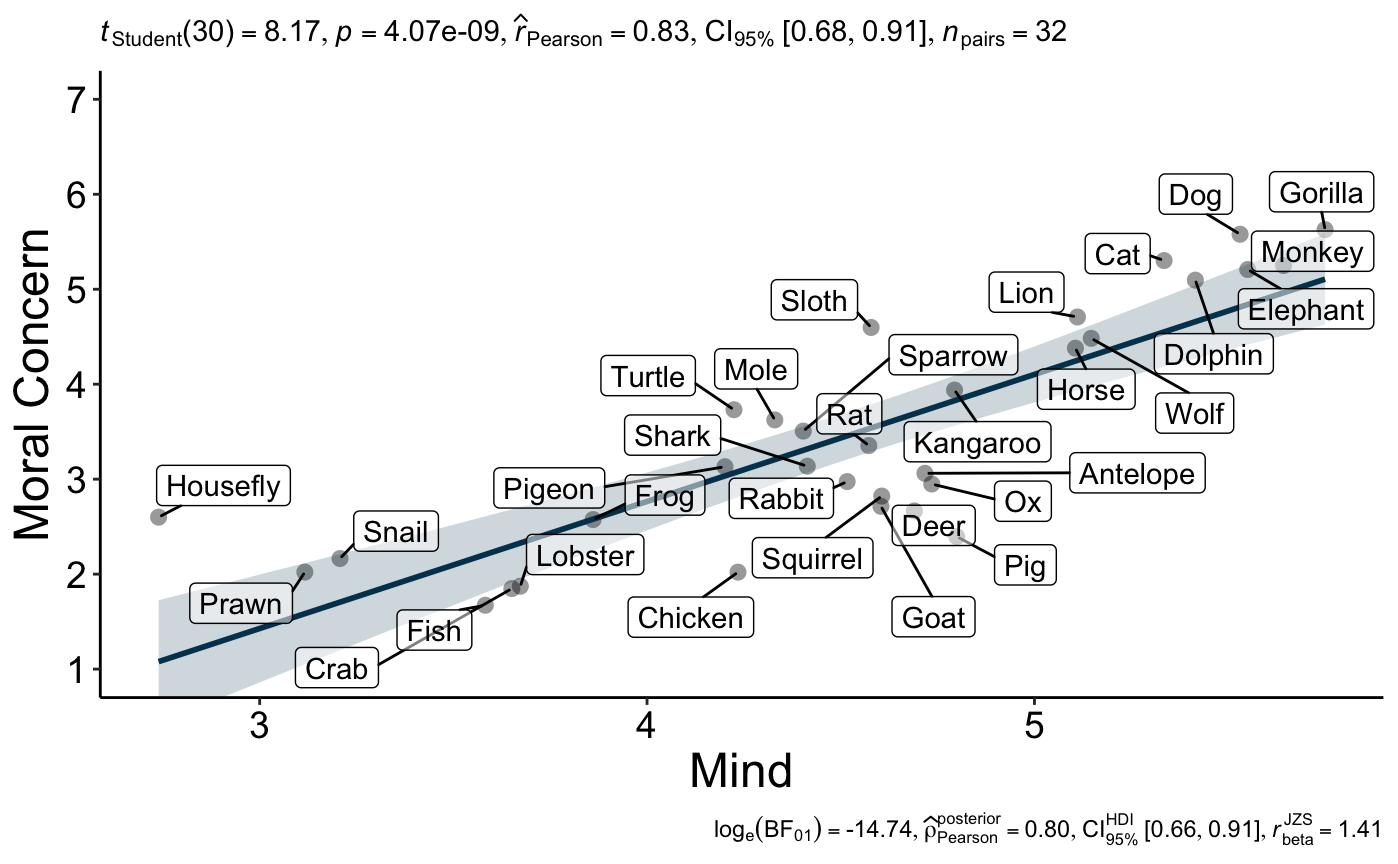 Study 2 As seen in Figure 2, being informed that an animal would be used for food led to lesser perceptions of the animal’s mental capacities (M = 4.66, SD = 1.06) compared to being informed that an animal would not be used for food (M = 4.81, SD = 0.97), t(958) = 9.36, p < .001, d = 0.30, 95% CI [0.24, 0.37]. Using LeBel et al.’s (2019) criteria, the effect size was slightly weaker than in the original article (d = 0.40), yet  and in the same direction. Thus, we concluded a successful replication of Study 2 from Bastian et al. (2012). Figure 2
Violin plot of the effect of animal food status on perceived animal mental capacities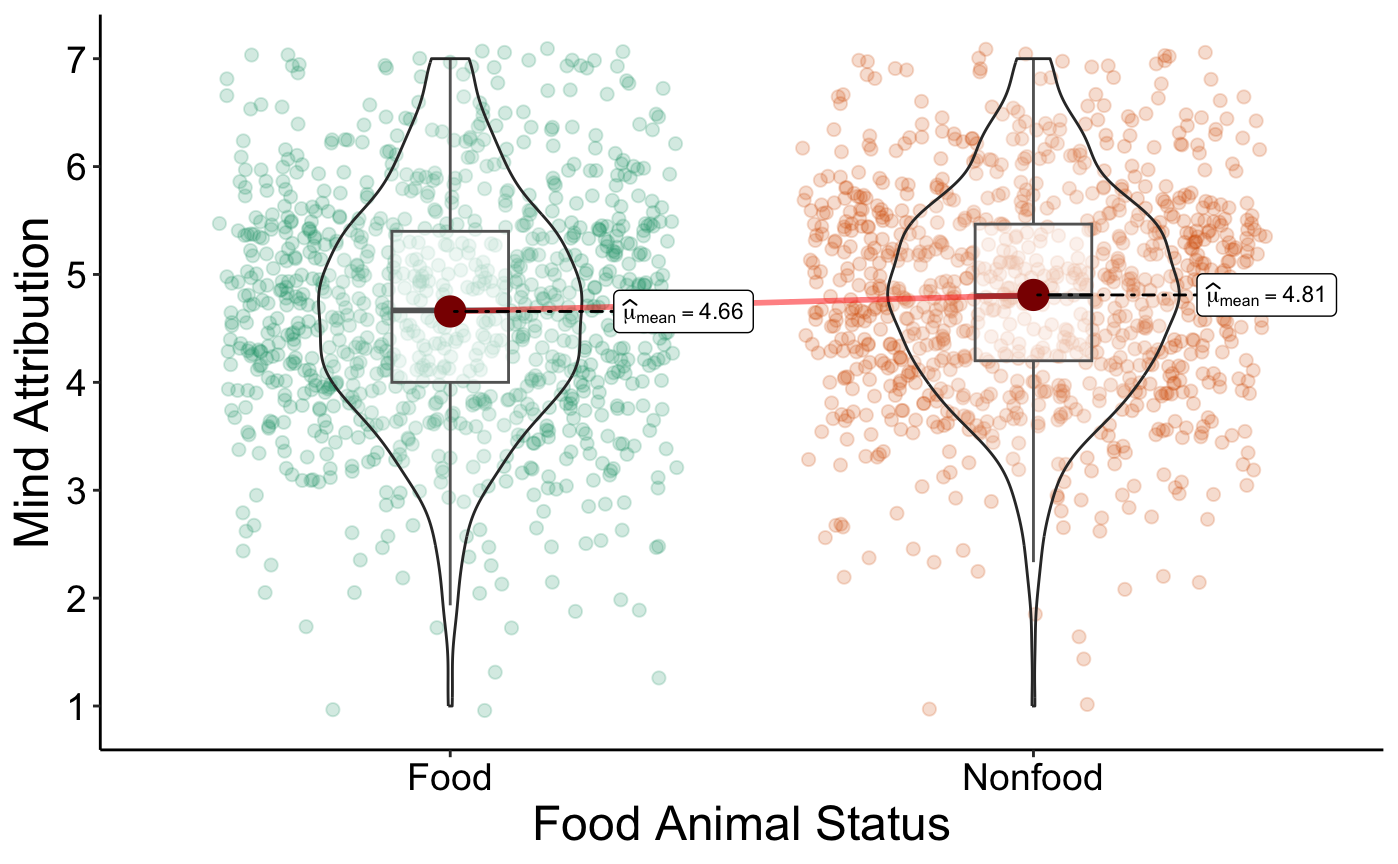  in .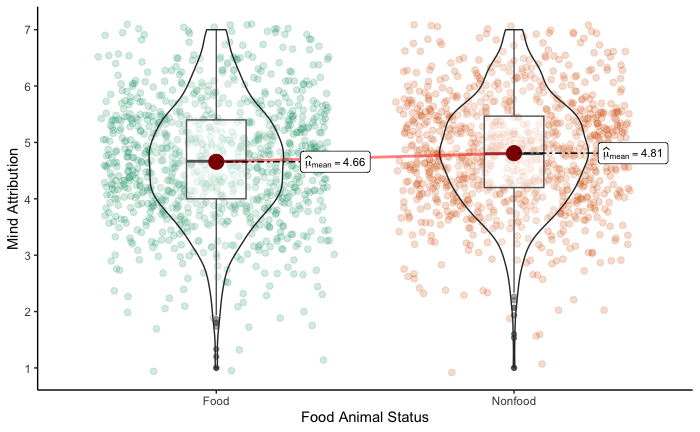 Discussion	We conducted a replication Registered Report of Studies 1 and 2 of Bastian et al. (2012) examining whether viewing animals as food objects depresses mind attribution. We found support for all of the target article’s hypotheses (see Table ). In our replication of Study 1 we found that attributions of mind were negatively related to animals’ edibility (H1a), positively to negative affect towards eating them (H1b), and positively to moral concern for them (H1c). In our replication of Study 2 we found that learning that an animal would be used for food led participants to attribute less mind to the animal (H2). For Study 1, the effect sizes were remarkably similar to the original. The effect size for Hypothesis 2 was slightly weaker compared to the target article’s, yet was  and in the same direction. Overall, we conclude a successful replication of Bastian et al. (2012). Table 
Bastian et al. (2012) Studies 1 and 2: Summary of replication based on LeBel et al. (2019) criteriaThe ‘meat paradox’ (Loughnan et al., 2010) has framed much of the psychological approach to meat consumption and has paved the way for the study of human-animal relations to be part of mainstream psychological science (Bastian & Loughnan, 2017; Bratanova et al., 2011; Buttlar & Walther, 2018; Camilleri et al., 2020; Dhont et al., 2021; Dowsett et al., 2018; Graça et al., 2016; Haslam & Loughnan, 2014; Kunst & Hohle, 2016; Leach et al., 2021a, 2021b, 2022; Loughnan & Davies, 2020; Loughnan et al., 2010; Piazza, 2020; Piazza & Loughnan, 2016; Piazza et al., 2015; Rothgerber, 2014). The idea that people are motivated to deny the minds of the animals they eat has intuitive appeal as an explanation of how we can care for animals and simultaneously eat them. However, the replication crisis has clearly shown that the influential nature or intuitive appeal of a psychological account is not always an accurate indicator of its veracity (Zwaan et al., 2018). The findings of this successful replication contribute to the literature on human-animal relations by increasing confidence in the reliability of one of its seminal findings. In short, the work  the view  the ‘meat paradox’.Implications, limitations, and future directionsIn the target article’s Study 2, Bastian et al. (2012) included a five-minute filler task between judgments of the nonfood animals’ and the food animals’ minds. We decided not to include a filler task and participants in the present replication provided their perceptions of the food animals’  directly following those about nonfood animals’. Presumably, the lack of a filler task would have made any discrepancy in how they reported their perceptions of the animals more noticeable (see e.g., Horne et al., 2015 2021). We nevertheless found support for the target’s findings regardless, with support for the predicted differences in how participants viewed the minds of food and nonfood animals. The fact that we observed motivated mind denial in such a paradigm speaks to the strength of the drive the meat paradox or the irrelevance of filler tasks in such paradigms.  There are some societal changes  the treatment of animals and consideration of their minds. Plant-based diets seem to become more common in some parts of the world (Ipsos Retail Performance, 2016), and the popularity of books such as Are We Smart Enough to Know How Smart Animals Are? and Mama’s Last Hug (de Waal, 2016, 2019) hints at a changing appreciation regarding the sophistication of animal minds. However, in our data in a sample of meat eaters the endorsement of such views is often barely above scale midpoint, suggesting that there are still challenges that limit the appreciation of animals’ mental sophistication. This further speaks to the importance of research on this topic, such as the meat paradox, which seeks to understand when and why we fail to see the minds of other animals. Our approach of conducting a direct replication of Bastian et al. (2012) leaves ample room for future extensions. One area which could be fruitful to explore is how those who do not eat meat respond to similar paradigms. Indeed, Bastian et al. (2012) noted that they investigated this in a pilot study. The meat paradox account predicts that vegetarians and vegans should not show the same inconsistencies in how they attribute mind to a food and nonfood animal (Study 2), given that these individuals should not experience the same tension  drives meat eaters to deny food animal minds. Vegetarians and vegans may even be motivated to show the opposite pattern of mind attribution, as a way of acknowledging the moral standing of animals who are exploited (Leach et al.,  Another route that calls for extension is to explore the role of culture. Work is beginning to test how the meat paradox plays out in other cultures, but data is lacking (see e.g., Tian et al., 2021). Finally, because our work did not attempt to replicate Study 3 of Bastian et al. (2012), future work may aim to replicate it to test the hypotheses that were unique to that study.ConclusionWe successfully replicated a set of seminal findings supporting the idea that people are motivated to deny the minds of the animals they eat (Studies 1 and 2, Bastian et al., 2012). The work contributes by increasing confidence in the reliability of these findings the  of the meat .ReferencesAbbey, J. D., & Meloy, M. G. (2017). Attention by design: Using attention checks to detect inattentive respondents and improve data quality. Journal of Operations Management, 53–56, 63–70. https://doi.org/10.1016/j.jom.2017.06.001Adelina, N., & Feldman, G. (2021). Are past and future selves perceived differently from present self? Replication and extension of Pronin and Ross (2006) temporal differences in trait self-ascription. International Review of Social Psychology, 34(1), 1–16. Amiot, C. E., & Bastian, B. (2015). Toward a psychology of human–animal relations. Psychological Bulletin, 141(1), 6–47. https://doi.org/10.1037/a0038147Aust, F., Diedenhofen, B., Ullrich, S., & Musch, J. (2013). Seriousness checks are useful to improve data validity in online research. Behavior Research Methods, 45(2), 527–535. https://doi.org/10.3758/s13428-012-0265-2Bastian, B., & Loughnan, S. (2017). Resolving the meat-paradox: A motivational account of morally troublesome behavior and its maintenance. Personality and Social Psychology Review, 21(3), 278–299. https://doi.org/10.1177/1088868316647562Bastian, B., Loughnan, S., Haslam, N., & Radke, H. R. M. (2012). Don’t mind meat? The denial of mind to animals used for human consumption. Personality and Social Psychology Bulletin, 38(2), 247–256. https://doi.org/10.1177/0146167211424291Bentham, J. (1843). The works of Jeremy Bentham (Vol. 7). W. Tait.Brandt, M. J., IJzerman, H., Dijksterhuis, A., Farach, F. J., Geller, J., Giner-Sorolla, R., Grange, J. A., Perugini, M., Spies, J. R., & van’t Veer, A. (2014). The replication recipe: What makes for a convincing replication? Journal of Experimental Social Psychology, 50, 217–224. https://doi.org/10.1016/j.jesp.2013.10.005Bratanova, B., Loughnan, S., & Bastian, B. (2011). The effect of categorization as food on the perceived moral standing of animals. Appetite, 57(1), 193-196. Buttlar, B., & Walther, E. (2018). Measuring the meat paradox: How ambivalence towards meat influences moral disengagement. Appetite, 128, 152–158. https://doi.org/10.1016/j.appet.2018.06.011Camilleri, L., Gill, P. R., & Jago, A. (2020). The role of moral disengagement and animal empathy in the meat paradox. Personality and Individual Differences, 164, 110103. 	https://doi.org/10.1016/j.paid.2020.110103De Groeve, B., & Rosenfeld, D. L. (2022). Morally admirable or moralistically deplorable? A theoretical framework for understanding character judgments of vegan advocates. Appetite, 168, 105693. https://doi.org/10.1016/j.appet.2021.105693De Groeve, B., Rosenfeld, D. L., Bleys, B., & Hudders, L. (2022). Moralistic stereotyping of vegans: The role of dietary motivation and advocacy status. Appetite, 174, 106006. 	https://doi.org/10.1016/j.appet.2022.106006de Waal, F. (2016). Are we smart enough to know how smart animals are? W.W. Norton & Company.de Waal, F. (2019). Mama’s last hug: Animal emotions and what they tell us about ourselves. W.W. Norton & Company.Dhont, K., & Hodson, G. (2020). Why we love and exploit animals: Bridging insights from Dhont, K., Piazza, J., & Hodson, G. (2021). The role of meat appetite in willfully disregarding factory farming as a pandemic catalyst risk. Appetite, 164, 105279. ttps://doi.org/10.1016/j.appet.2021.105279Dowsett, E., Semmler, C., Bray, H., Ankeny, R. A., & Chur-Hansen, A. (2018). Neutralising the meat paradox: Cognitive dissonance, gender, and eating animals. Appetite, 123, 280–288. https://doi.org/10.1016/j.appet.2018.01.005Epley, N., Waytz, A., Akalis, S., & Cacioppo, J. T. (2008). When we need a human: Motivational determinants of anthropomorphism. Social Cognition, 26(2), 143–155. https://doi.org/10.1521/soco.2008.26.2.143Festinger, L. (1957). A theory of cognitive dissonance (Vol. 2). Stanford University Press.Graça, J., Calheiros, M. M., & Oliveira, A. (2016). Situating moral disengagement: Motivated reasoning in meat consumption and substitution. Personality and Individual Differences, 90, 353–364. https://doi.org/10.1016/j.paid.2015.11.042Graham, J., Haidt, J., & Nosek, B. A. (2009). Liberals and conservatives rely on different sets of moral foundations. Journal of Personality and Social Psychology, 96(5), 1029–1046. https://doi.org/10.1037/a0015141Gray, H. M., Gray, K., & Wegner, D. M. (2007). Dimensions of mind perception. Science, 315(5812), 619–619. https://doi.org/10.1126/science.1134475Gray, K., Young, L., & Waytz, A. (2012). Mind perception is the essence of morality. Psychological Inquiry, 23(2), 101–124. https://doi.org/10.1080/1047840X.2012.651387Harmon-Jones, E., Harmon-Jones, C., & Levy, N. (2015). An action-based model of cognitive-dissonance processes. Current Directions in Psychological Science, 24(3), 184–189. https://doi.org/10.1177/0963721414566449Haslam, N., & Loughnan, S. (2014). Dehumanization and infrahumanization. Annual Review of Psychology, 65(1), 399–423. https://doi.org/10.1146/annurev-psych-010213-115045Horne, Z., Powell, D., & Hummel, J. (2015). A single counterexample leads to moral belief Horne, Z., Rottman, J., & Lawrence, C. (2021). Can coherence-based interventions change dogged moral beliefs about meat-eating? Journal of Experimental Social Psychology, 96, 104160. Ipsos Retail Performance. (2016, May). Vegan society poll | Ipsos. .Jacobs, T. P., & McConnell, A. R. (2022). Self-transcendent emotion dispositions: Greater connections with nature and more sustainable behavior. Journal of Environmental Psychology, 81, 101797. https://doi.org/10.1016/j.jenvp.2022.101797Kane, J. V., & Barabas, J. (2019). No harm in checking: Using factual manipulation checks to assess attentiveness in experiments. American Journal of Political Science, 63(1), 234–249. https://doi.org/10.1111/ajps.12396Kellert, R., & Wilson, E. O. (1993). The biophilia hypothesis. Island Press.Kunst, J. R., & Hohle, S. M. (2016). Meat eaters by dissociation: How we present, prepare and talk about meat increases willingness to eat meat by reducing empathy and disgust. Appetite, 105, 758–774. https://doi.org/10.1016/j.appet.2016.07.009Leach, S., Piazza, J., Loughnan, S., Sutton, R. M., Kapantai, I., Dhont, K., & Douglas, K. M. (2022). Unpalatable truths: Commitment to eating meat is associated with strategic ignorance of food-animal minds. Appetite, 171, 105935. https://doi.org/10.1016/j.appet.2022.105935Leach, S., Sutton, R. M., Dhont, K., & Douglas, K. M. (2021b). When is it wrong to eat animals? The relevance of different animal traits and behaviours. European Journal of Social Psychology, 51(1), 113-123.  Leach, S., Sutton, R. M., Dhont, K., Douglas, K. M., & Bergström, Z. M. (). Are we smart enough to remember how smart animals are? Journal of Experimental Psychology: General. Advance online publication. Leach, S., Sutton, R. M., Douglas, K. M., & Dhont, K. (2021a). The ‘me’ in meat: Does affirming the self make eating animals seem more morally wrong? Journal of Experimental Social Psychology, 95, 104135.  LeBel, E. P., McCarthy, R. J., Earp, B. D., Elson, M., & Vanpaemel, W. (2018). A unified framework to quantify the credibility of scientific findings. Advances in Methods and Practices in Psychological Science, 1, 389-402. https://doi.org/10.1177/2515245918787489LeBel, E. P., Vanpaemel, W., Cheung, I., & Campbell, L. (2019). A brief guide to evaluate replications. Meta-Psychology, 3, 1-9. https://doi.org/10.15626/mp.2018.843Loughnan, S., & Davies, T. (2020). The meat paradox. In K. Dhont & G. Hodson (Eds.), Why we love and exploit animals: Bridging insights from academia and advocacy (pp. 171–187). Routledge.Loughnan, S., Haslam, N., & Bastian, B. (2010). The role of meat consumption in the denial of moral status and mind to meat animals. Appetite, 55(1), 156–159. Marcu, A., Lyons, E., & Hegarty, P. (2007). Dilemmatic human–animal boundaries in Britain and Romania: Post-materialist and materialist dehumanization. British Journal of Social Psychology, 46(4), 875–893. https://doi.org/10.1348/014466607X174356Minson, J. A., & Monin, B. (2012). Do-gooder derogation: Disparaging morally motivated minorities to defuse anticipated reproach. Social Psychological and Personality Science, 3(2), 200–207. https://doi.org/10.1177/1948550611415695Open Science Collaboration. (2015). Estimating the reproducibility of psychological science. Science, 349(6251), aac4716. Palan, S., & Schitter, C. (2018). Prolific.ac—A subject pool for online experiments. Journal of Behavioral and Experimental Finance, 17, 22–27. https://doi.org/10.1016/j.jbef.2017.12.004Perugini, M., Gallucci, M., & Costantini, G. (2014). Safeguard power as a protection against imprecise power estimates. Perspectives on Psychological Science, 9(3), 319–332. https://doi.org/10.1177/1745691614528519Piazza, J. (2020). Why people love animals yet continue to eat them. In K. Dhont & G. Hodson (Eds.), Why We Love and Exploit Animals (pp. 121–136). Routledge.Piazza, J., & Loughnan, S. (2016). When meat gets personal, animals’ minds matter less: Motivated use of intelligence information in judgments of moral standing. Social Psychological and Personality Science, 7(8), 867–874. https://doi.org/10.1177/1948550616660159Piazza, J., Ruby, M. B., Loughnan, S., Luong, M., Kulik, J., Watkins, H. M., & Seigerman, M. (2015). Rationalizing meat consumption. The 4Ns. Appetite, 91, 114–128. https://doi.org/10.1016/j.appet.2015.04.011Possidónio, C., Graça, J., Piazza, J., & Prada, M. (2019). Animal images database: Validation of 120 images for human-animal studies. Animals, 9(8), 475. https://doi.org/10.3390/ani9080475Rothgerber, H. (2014). Efforts to overcome vegetarian-induced dissonance among meat eaters. Appetite, 79, 32–41. https://doi.org/10.1016/j.appet.2014.04.003Ruby, M. B., & Heine, S. J. (2012). Too close to home. Factors predicting meat avoidance. Appetite, 59(1), 47–52. https://doi.org/10.1016/j.appet.2012.03.020Singer, P. (1975). Animal liberation. Random House.Sytsma, J., & Machery, E. (2012). The two sources of moral standing. Review of Philosophy and Psychology, 3(3), 303–324. https://doi.org/10.1007/s13164-012-0102-7Tian, Q., Liu, X. X., Zhou, J., & Sun, T. (2021). Do animals’ minds matter less, when meat gets personal? Replications of Piazza and Loughnan (2016) in China. Social Psychological and Personality Science, 12(3), 417-425. van’t Veer, A. E., & Giner-Sorolla, R. (2016). Pre-registration in social psychology—A discussion and suggested template. Journal of Experimental Social Psychology, 67, 2–12. https://doi.org/10.1016/j.jesp.2016.03.004Vonasch, A. J., Hung, W. Y., Leung, W. Y., Nguyen, A. T. B., Chan, S., Cheng, B. L., & Feldman, G. (2023). ‎“Less is better” in separate evaluations versus “more is better” in joint evaluations: Mostly ‎successful close replication and extension of Hsee (1998)‎. Collabra: Psychology, 9(1), 77859. Yeung, S. K., & Feldman, G. (2022). Revisiting the temporal pattern of regret in action versus inaction: Replication of Gilovich and Medvec (1994) with extensions examining responsibility. Collabra: Psychology, 8(1), 37122. Zwaan, R. A., Etz, A., Lucas, R. E., & Donnellan, M. B. (2018). Making replication mainstream. Behavioral and Brain Sciences, 41, e120. https://doi.org/10.1017/S0140525X17001972RoleTyler P. JacobsMeiying WangStefan LeachHo Loong, Siu, Mahika Khanna, Ka Wan Chan and Ho Ting ChauKaty Y. Y. TamGilad FeldmanConceptualization✓✓Pre-registration✓✓✓✓Data curation✓Formal analysis✓✓✓Funding acquisition✓Investigation ✓✓Pre-registration peer review / verification✓✓Data analysis peer review / verification✓✓Methodology✓✓✓Project administration✓Resources✓Software✓✓Supervision✓✓Validation✓✓Visualization✓✓Writing-original draft✓✓✓Writing-review and editing✓✓✓QuestionHypothesisSampling planAnalysis planRationale for deciding the sensitivity of the test for confirming or disconfirming the hypothesisInterpretation given different outcomesTheory that could be shown wrong by the outcomesHow are perceived mental capabilities of animals related to their perceived edibility?H1a: Greater perceived animal mental capabilities will be associated with lower perceived edibility.The current study aims to recruit 1000 participants, wellpowered enough to detect effects much weaker than the smallest effects in the target. See Power analysis section.Pearson CorrelationWe follow the statistical analysis of the original paper.We examine the replicability of the findings of Bastian et al. (2012) Studies 1 and 2 based on the criteria used by LeBel et al. (2019).The “meat paradox” is  the denial of food-animals’ minds.How are perceived mental capabilities of animals related to negative affect regarding eating them?H1b: Greater perceived animal mental capabilities will be associated with greater negative affect regarding eating them.     The current study aims to recruit 1000 participants, wellpowered enough to detect effects much weaker than the smallest effects in the target. See Power analysis section.Pearson CorrelationWe follow the statistical analysis of the original paper.We examine the replicability of the findings of Bastian et al. (2012) Studies 1 and 2 based on the criteria used by LeBel et al. (2019).The “meat paradox” is  the denial of food-animals’ minds.How are perceived mental capabilities of animals related to moral concern for animals?H1c: Greater perceived animal mental capabilities will be associated with greater moral concern for animals.     The current study aims to recruit 1000 participants, wellpowered enough to detect effects much weaker than the smallest effects in the target. See Power analysis section.Pearson CorrelationWe follow the statistical analysis of the original paper.We examine the replicability of the findings of Bastian et al. (2012) Studies 1 and 2 based on the criteria used by LeBel et al. (2019).The “meat paradox” is  the denial of food-animals’ minds.How does learning that an animal will be used for food affect perceptions of its mental capabilities? H2: Learning that an animal will be used for food will lead to reduced perceptions of that animal’s mental capabilities.The current study aims to recruit 1000 participants, wellpowered enough to detect effects much weaker than the smallest effects in the target. See Power analysis section.Paired-Samples t-TestWe follow the statistical analysis of the original paper.We examine the replicability of the findings of Bastian et al. (2012) Studies 1 and 2 based on the criteria used by LeBel et al. (2019).The “meat paradox” is  the denial of food-animals’ minds.HypothesisPrediction1aMind attribution is negatively associated with perceived edibility of animals.1bMind attribution is positively associated with negative affect regarding eating animals.1cMind attribution is positively associated with moral concern for animals.2Being told that animals will be raised for meat consumption (compared to being told it will live as a grazing animal) leads to denial of mind to those animals.Bastian et al. (2012)ReplicationSample sizeStudy 1: 71 (after exclusion 63); Study 2: 661000 (959 after exclusion)Geographic originAustralian Prolific (US)Gender 59 Females; 12 Males (before exclusion; not specified after exclusion)284 females, 264 males, 10 others, and 1 rather not discloseMedian age (years)N/A37.00Mean age (years)19.1340.00Standard deviation age (years)N/A14.00Age range (years)17-2918-93Medium (location)Australian UniversityComputer (online)CompensationN/A1.90 USDYear 2010 (estimate)2022Study 1
ReplicationAnimals8 out of the following 32 (within-subject):20 mammals: Bull, Pig, Goat, Kangaroo, Rabbit, Deer, Horse, Wolf, Dolphin, Dog, Cat, Elephant, Lion, Monkey, Gorilla, Rat, Antelope, Squirrel, Mole, Sloth.3 birds: Sparrow, Chicken, Pigeon2 fish: Fish, Shark3 crustaceans: Prawn, Crab, Lobster1 amphibian: Frog1 reptile: Turtle1 mollusk: Snail1 insect: HouseflyStudy 1
ReplicationDV1: Mental CapacitiesThe degree to which each animal possessed 10 mental capacities 
(1 = Definitely does not possess, 7 = Definitely does possess;  = .81-.91 for different animals) 10 mental capacities: hunger, fear, pleasure, pain, rage, self-control, morality, memory, emotion recognition, planningDV2: Animal Edibility “Would you choose to eat this animal” and “Would you eat this animal if asked to?” 
(1 = Definitely would not, 7 = Definitely would)DV3: Negative affect “How bad would you feel if you ate this animal?” 
(1 = Not at all, 7 = Extremely)DV4: Moral concern“How morally wrong would it be to eat this animal” 
(1 = Not at all, 7 = Extremely)Study 2
ReplicationIV (Within-Subjects): Animal Use ConditionFood condition: Description that the animal will be taken to an abattoir and butchered as a meat product for human consumption.Nonfood condition: Description that the animal will be moved to other paddocks and will spend most of its time eating grass with other animals.Study 2
ReplicationDV: Perceived Animal Mental Capabilities“To what extent does this animal possess the following mental capacities?” for 15 mental capacities (pleasure, fear, rage, joy, happiness, desires, wishes, planning, goals, pride, pain, hunger, tasting, seeing, hearing) 
(1 = Definitely does not possess; 7 = Definitely does possess; 88-.91 for different animals)Deviations Target Article (Bastian et al., 2012)ReplicationReason for changesStudy 1: 
Number of animals to rate 32 animals.Randomly select 8 out of 32 animals for each participant; We multiplied required sample size by 4 in order to compensate for the modification. Shorten survey, decrease participants’ cognitive load.Study 1: 
List of Animals 32 animals including “cow” and “sheep”.Replaced “cow” and “sheep” with “Ox” and “Pig”.Avoid repetition of animals (Studies 1 and 2 were combined).Study 1: 
Measure Wordings In Study 1, animal edibility item: “Would you choose to each this animal?”.“each” was changed to “eat”.A typo was detected  original article.Study 2: 
5 min unrelated filler taskThere was a 5 min unrelated task between two pictures in Study 2.We did not implement 5 min unrelated filler task.There was no indication of what that task was, and it was not indicated as theoretically or empirically important.
Online participants have limited cognitive capacity and patience for long surveys, so we removed the unrelated filler task as a tradeoff for data quality. Study 2:Manipulation WordingIn Study 2, the original manuscript was inconsistent regarding whether one of the animals was a sheep or lamb.We used the label that was used in the actual original materials (“lamb”).Following a helpful reviewer comment, we note that future work could determine if different labelling (sheep vs. lamb) might alter the results.Study 2:Manipulation CheckNo manipulation checks were included.We included a manipulation check for each level of the IV.It is possible that participants could miss the manipulated caption, particularly online. Thus, manipulation checks measure if participants read the scenarios carefully.Studies 1 and 2: Item Randomization Unclear if items for mental capacities in both Studies 1 and 2 were randomized.Items for the mental capacities in both Studies 1 and 2 were randomized.Prevent bias introduced by order and/or survey fatigue.Attention CheckNo attention checks were included.Two attention checks were included.Measures whether participants carefully read survey items, which can be an issue with online research.Exclusion Vegetarians were excluded at the end of Study 1 survey.Exploratory analyses using exclusion criteria.Vegetarians were excluded  the survey, rather than just post-hoc.See the “Exclusion Criteria” section of the Supplemental Materials.The research aims for non-vegetarians and non-vegans. Additional verification questions were added to increase data quality. We pre-registered that if we failed to find support for the hypotheses we would also have examined the results using our exclusion criteria. Design facetReplicationDetails of deviationEffect/hypothesisSame-IV constructSame-DV constructSameIV operationalizationSimilarIn the study 1 replication, each participant rated 8 animals randomly selected out of 32, instead of rating all the 32 animals.DV operationalizationSimilarWe randomized the presentation order of the mental capacity items in both Studies 1 and 2. IV stimuliSimilarIn Study 1 replication, animal items “sheep” and “cow” were changed to “pig” and “ox”, given that the same animals were rated in Study 2.DV stimuliSimilarIn study 1 replication, one of the items on edibility, “Would you choose to each this animal?”, was corrected to “Would you choose to eat this animal?”Procedural detailsDifferent1) In the original study, participants of Studies 1 and 2 were separately recruited. Whereas in our replication, the same participants participated in both Studies.2) The unrelated task between the cow/lamb ratings in study 2 was eliminated3) Vegetarians and vegans were excluded  the  instead of the end of the survey.4) Manipulation and attention checks were added in the replication.Physical settingsDifferentIn the original study, the study was conducted  an Australian university campus. Whereas in our replication, the study was conducted on Qualtrics, completed by online Prolific participants.Contextual variablesDifferentReplication classificationVery close replicationBased on the above analysis, we summarized our replications as a “very close” replication of theoriginal studies.HHypothesis descriptionMethodBastian et al. (2012)’s 
Effect SizeReplication Effect SizeReplication Evaluation1aMind attribution is negatively associated with perceived edibility of animals. Pearson Correlationr = -.42r = -.45
[-.69, -.12]Signal- consistent1bMind attribution is positively associated with negative affect regarding eating animals.Pearson Correlationr = .77r = .80 
[.62, .90]Signal- consistent1cMind attribution is positively associated with moral concern for animals.Pearson Correlationr = .80r = .83 
[.68, .91]Signal- consistent2Being told that animals will be raised for meat consumption (compared to being told it will live as a grazing animal) leads to denial of mind to those animals.Paired Samples t-Testd = 0.40d = 0.30 
[.24, .37]Signal- inconsistent, smaller